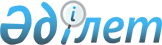 О внесении изменений в решение Павлодарского городского маслихата от 6 марта 2006 года № 15/22 Об утверждении "Правил застройки, благоустройства и инженерного обеспечения территории города Павлодара"
					
			Утративший силу
			
			
		
					Решение маслихата города Павлодара Павлодарской области от 5 марта 2008 года № 99/4. Зарегистрировано Управлением юстиции города Павлодара Павлодарской области 8 апреля 2008 года за № 105. Утратило силу - решением маслихата города Павлодара Павлодарской области от 31 марта 2010 года N 25/23      Сноска. Утратило силу решением маслихата города Павлодара Павлодарской области от 31.03.2010 N 25/23.

      На основании подпункта 8) пункта 1 статьи 6, подпункта 22-7)  пункта 1 статьи 27 Закона Республики Казахстан "О местном государственном управлении в Республике Казахстан", статьи 11 Закона Республики Казахстан "О рекламе", в связи с необходимостью строительства детского сада, коммунального арендного жилья и других объектов социальной сферы городской маслихат РЕШИЛ:



      1. Внести в решение Павлодарского городского маслихата от 6 марта 2006 года № 15/22 "Об утверждении "Правил застройки, благоустройства и инженерного обеспечения территории города Павлодара" (22 очередная сессия 3 созыва), (зарегистрированное в Реестре государственной регистрации нормативных правовых актов за № 12-1-64 от 11 апреля 2006 года, опубликованное в газетах "Сарыарка самалы" № 43 от 13 апреля 2006 года, № 46 от 20 апреля 2006 года, "Версия" № 15 от 17 апреля 2006 года, № 16 от 24 апреля 2006 года, № 17 от 1 мая 2006 года, № 18 от 8 мая 2006 года, с внесенными изменениями решением Павлодарского городского маслихата от 28 марта 2007 года № 27/31) следующие изменения:

      исключить:

      "главу 4 "Размещение наружной (визуальной) рекламы";

      пункт 29 приложения № 1".



      2. Контроль за исполнением настоящего решения возложить на постоянную комиссию по соблюдению законности и прав граждан городского маслихата.



      3. Настоящее решение вводится в действие по истечении 10 календарных дней со дня его первого официального опубликования.      Председатель сессии                        А. Бахралинов      Секретарь городского маслихата             В. Лебедь
					© 2012. РГП на ПХВ «Институт законодательства и правовой информации Республики Казахстан» Министерства юстиции Республики Казахстан
				